SUMAN 										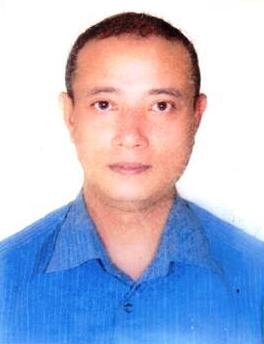 SUMAN.148839@2FREEMAIL.COMACADEMIC QUALIFICATION 	SSLC, Shantirani Higher Secondary school, India, 1997PERSONAL INFORMATIONNationality  	: IndiaReligion          	: Roman CatholicPlace of Birth 	: Sonada, IndiaCivil Status     	: MarriedLANGUAGE English , Hindi , Nepali PASSPORT DETAILOBJECTIVETo work in a company where can I fully utilize my knowledge & skills & develop my talents, a company where I can grow as professional & as an individual and learning a new challenge, a company where I can fully excel to promote my well being and help in success of the company.EXPERIENCE Habeebee Food Group (Annapoorna Restaurant), Al Nahda 1, Dubai, UAE (Oct 2016 – May 2017).Villa.Da.Vinci Restaurant Chinese Cusine, Jumairah Beach Road-3, Dubai, UAE (Oct 2015 – Aug 2016).DUBAI, UAE Cook/Confectioner Asst. Chinese Kitchen L.L.C, Dubai, UAE (Jun 2013 – Jun 2015).Foreign Food Cook, Chinese Room, Restaurant Dubai, UAE (May 2010 – May 2013).INDIA MUMBAICook	Willingdon Catholic Gym Khana, Sta. Cruz, India (Mar 2006 — Nov 2009).Cook	5 Spice Chinese Restaurant, Nariman Point Sangli Bid, India (Feb 2003 — Feb 2006).Cook	Mandarine Chinese Restaurant, Dhanraj Mahal, Apollo Bundar, India (Feb 2000 — Jan 2003).Cook	Ali Baba Klay Oven Restaurant, Apollo Bandra Coloba, India (Jan 1998 — Jan 2000).DUTIESFollow sanitation guidelines & Adhere to safety proceduresPractice cost-cutting measuresStock and rotate food & Prepare and cook food itemsHandle equipment, appliances, small wares, supplies and toolsPerform ongoing dutiesProcess and manage food ticketsTract food quality & Communicate effectively with co-workers and managers